FICHE DE TRAVAIL : CONFINEMENT SEMAINE 13EME PREPA-METIERS- FRANÇAIS MME LAFLEUR : aude_lafleur@yahoo.fr Conjuguer les verbes : ALLER- VOIR- SAVOIR- VOULOIR- VENIR aux temps suivants « Présent - Imparfait- Passé simple- Passé composé- Futur simple » Terminer l’exercice à rendre sur feuille sur les registres de langue (2eme feuille distribuée en classe) => À RENDRE SUR FEUILLE SIMPLESUJET DE BREVET (SUITE) : Analyser l’image ci-dessous en vous aidant de la fiche méthode distribuée en début d’année. A RENDRE SUR FEUILLE SIMPLE CONSIGNE : a) Décrivez le tableau (4 points)                       b) Relevez les points communs et les différences entre le tableau et le récit de Gaël Faye (texte) 6 points 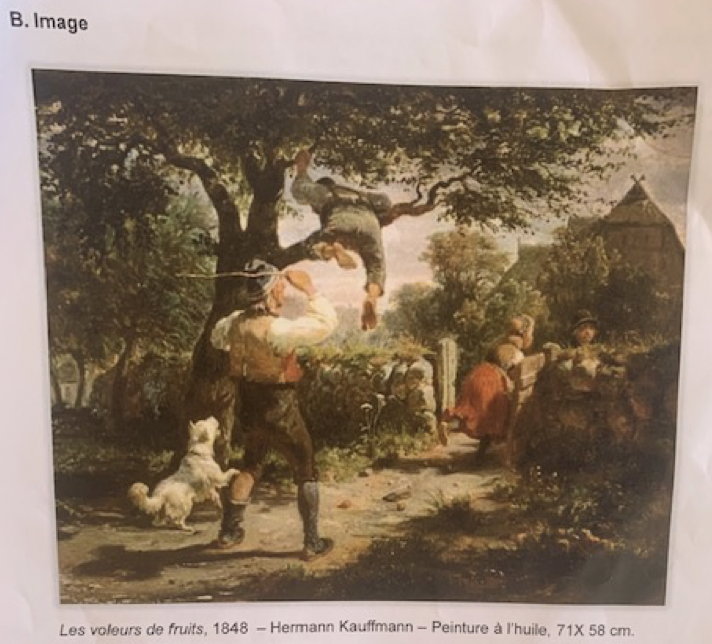 